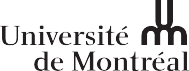 Faculty of medicine	CLERKSHIP: 1st year	2nd yearNAME, FORENAME (in block letters) 1st PHONE NUMBER:  	STUDENT ID NUMBER2nd PHONE NUMBER:  	EMAIL:  	WEEK	 FROM:	TO:  	TITLE:	ELECTIVE ID: 	(See directory)ESTABLISHMENT:  	SUPERVISOR:  	SECRETRARY:  	PHONE NUMBER:  	EMAIL:	FAX:  	OBJECTIVES:  	Student’s signature	Date
Guidelines:This form must be sent to the secretariat of the internship setting or to the internship supervisor for approval.
 As soon as the form is signed by the host institution, it must be returned to the internship secretariat of UdeM’s medical faculty:
Montreal Campus: fax (514) 343-6629 or externatmd@meddir.umontreal.ca 
Mauricie Campus: fax (819) 378-9809 or valerie.montambault@umontreal.caThe request will then be processed by the administration. The internship environment will receive confirmation or refusal of the internship request via the weekly update. The student will have to check his “Gestage” schedule.All requests must reach the Faculty at least 60 days before the start of the internship.Updated 01-2016DECISIONS: accepted (A) or refused (R)DECISIONS: accepted (A) or refused (R)DECISIONS: accepted (A) or refused (R)DECISIONS: accepted (A) or refused (R)SignatureA/RDateSupervisorHost InstitutionFaculty Administration UdeM